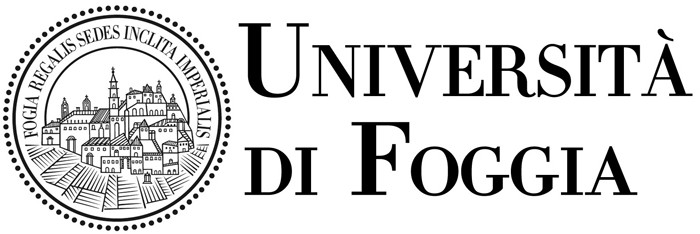 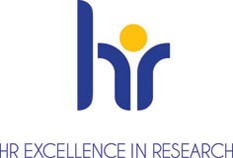 Dipartimento di Studi Umanistici. Lettere, Beni Culturali, Scienze della FormazioneMaster di II livello/ Corso di perfezionamento e aggiornamento professionale in “Psicologia scolastica e del benessere”, a.a. 2022/2023Scheda dell’insegnamento di: Docente:S.S.D.:ORGANIZZAZIONE DIDATTICALezioni online in modalità asincronaORE: